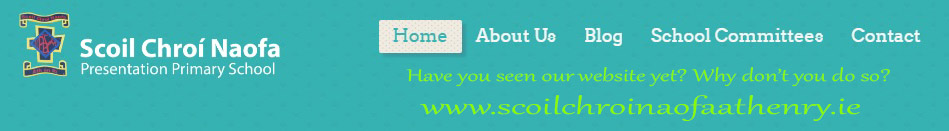 Telephone:  091-844510Email: office@scoilchroinaofaathenry.ieSCHOOL CALENDAR 2023/2024SCHOOL OPENING:		Wednesday 30th of AugustMID TERM BREAK:		Monday 30th of October to Friday 3rd of November				School re-opens on Monday, 6th of NovemberCHRISTMAS BREAK:	Monday 25th of December to Friday 5th of January                                           	School closes on Friday 22nd of December 				School re-opens on Monday 8th of January.ST. BRIGID’S DAY:		School closed on Monday 5th of FebruaryMID TERM BREAK:	School closed on Thursday 15th of February & Friday 16th of FebruaryST. PATRICK’S DAY:	School closed on Monday 18th of March EASTER BREAK: 		Monday 25th of March to Sunday 7th of AprilSchool closes on Friday 22nd of March				School re-opens on Monday 8th of AprilMAY BANK HOLIDAY:	School closed for the week of Monday 6th of May to Friday 10th of May 	School re-opens on Monday May 13th JUNE BANK HOLIDAY:	School closed on Monday 3rd of June and Tuesday 4th of June SUMMER   HOLIDAYS:		School closes on Friday 28th of June.Please Note:    This calendar could be subject to change as part of contingency arrangements to make up for time lost due to unforeseen school closures.  You will be given adequate notice of any changes.